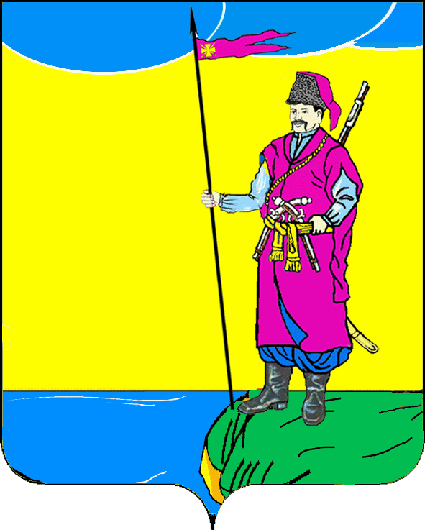 СоветПластуновского сельского поселенияДинского районаРЕШЕНИЕОт 18.12.2020 г.									№ 81-22/4станица ПластуновскаяО бюджете Пластуновского сельского поселенияДинского района на 2021 годСтатья 1Утвердить основные характеристики бюджета поселения на 2021 год:	1) общий объем доходов в сумме 81765,7 тыс. рублей;	2) общий объем расходов в сумме 79065,7 тыс. рублей;	3) верхний предел муниципального внутреннего долга муниципального образования Пластуновское сельское поселение Динского района на 1 января 2022 года в сумме 0,0 тыс. рублей, в том числе верхний предел долга по муниципальным гарантиям муниципального образования Пластуновское сельское поселение Динского района в сумме 0,0 тыс. рублей;	4) профицит бюджета поселения в сумме 2700,0 тыс. рублей.Статья 21. Утвердить перечень и коды главного администратора доходов бюджета поселения, источников финансирования дефицита бюджета поселения, закрепляемые за ним виды (подвиды) доходов бюджета поселения и коды классификации источников финансирования дефицита бюджета поселения согласно приложению 1 к настоящему решению.2. Утвердить перечень и коды главных администраторов доходов - органов государственной власти Краснодарского края - и закрепляемые за ними виды (подвиды) доходов бюджета поселения согласно приложению 2 к настоящему решению.Статья 3.1. Утвердить объем поступлений доходов в бюджет поселения по кодам видов (подвидов) доходов и классификации операций сектора муниципального управления, относящихся к доходам бюджетов, на 2021 год в суммах согласно приложению 3 к настоящему решению.2. Утвердить в составе доходов бюджета поселения безвозмездные поступления из краевого бюджета в 2021 году согласно приложению 5 к настоящему решению.3. Утвердить в составе доходов бюджета поселения безвозмездные поступления из районного бюджета в 2021 году согласно приложению 4.Статья 4. 	Установить нормативы распределения доходов в бюджет поселения на 2021 год согласно приложению 6 к настоящему решению.Статья 5. Установить, что добровольные взносы и пожертвования от физических и юридических лиц, имеющие целевое назначение, поступившие в бюджет поселения, направляются в установленном порядке на увеличение расходов бюджета поселения соответственно целям их предоставления.В случае, если цель добровольных взносов и пожертвований от физических и юридических лиц, поступивших в бюджет поселения, не определена, указанные средства направляются на финансовое обеспечение расходов бюджета поселения в соответствии с настоящим решением.Статья 6.	1. Утвердить распределение бюджетных ассигнований по разделам и подразделам классификации расходов бюджетов на 2021 год согласно приложению 7 к настоящему решению.	2. Утвердить распределение бюджетных ассигнований по целевым статьям (муниципальным программам и непрограммным направлениям деятельности), группам видов расходов классификации расходов бюджета на 2021 год согласно приложению 8 к настоящему решению. 	3. Утвердить ведомственную структуру расходов бюджета поселения на 2021 год согласно приложению 9 к настоящему решению.4. Утвердить в составе ведомственной структуры расходов бюджета поселения на 2021 год перечень главных распорядителей средств бюджета поселения, перечень разделов, подразделов, целевых статей (муниципальных программ Пластуновского сельского поселения и непрограммных направлений деятельности), групп видов расходов бюджета поселения.5. Утвердить в составе ведомственной структуры расходов бюджета поселения на 2021 год:1) общий объем бюджетных ассигнований, направляемых на исполнение публичных нормативных обязательств, в сумме 315,0 тыс. рублей;2) резервный фонд администрации муниципального образования Пластуновское сельское поселение Динского района в сумме 40,0 тыс. рублей.6. Утвердить источники внутреннего финансирования дефицита бюджета поселения, перечень статей  источников финансирования дефицитов бюджетов на 2021 год согласно приложению 10 к настоящему решению.            Статья 7 Установить, что неиспользованные в отчетном финансовом году остатки средств, предоставленные муниципальным бюджетным учреждениям Пластуновского сельского поселения, в соответствии с абзацем вторым пункта 1 статьи 78.1 Бюджетного кодекса Российской Федерации, остаются в учреждении при наличии потребности в направлении их на те же цели в соответствии с решением главного распорядителя средств бюджета поселения.	Статья 8Остатки средств бюджета поселения на начало текущего финансового года направляются на оплату заключенных от имени муниципального образования Пластуновское сельское поселение Динского района муниципальных контрактов на поставку товаров, выполнение работ, оказание услуг, подлежавших в соответствии с условиями этих муниципальных контрактов оплате в отчетном финансовом году, в объеме, не превышающем суммы остатка неиспользованных бюджетных ассигнований на указанные цели, в случае осуществления заказчиком приемки поставленного товара, выполненной работы (ее результатов), оказанной услуги, а также отдельных этапов поставки товара, выполнения работы, оказания услуги указанных муниципальных контрактов в установленном законодательством порядке в отчетном финансовом году.	Статья 9	Утвердить объем бюджетных ассигнований дорожного фонда Пластуновского сельского поселения Динского района на 2021 год в сумме 12194,8 тыс. рублей.Статья 101. Установить, что администрация муниципального образования Пластуновское сельское поселение Динского района не вправе принимать решения, приводящие к увеличению в 2021 году штатной численности  муниципальных служащих муниципального образования Пластуновское сельское поселение Динского района¸ за исключением случаев принятия решений о наделении органов местного самоуправления муниципального образования Пластуновское сельское поселение Динского района  дополнительными функциями в пределах установленной в соответствии с законодательством компетенции, требующими увеличения штатной  численности, а также ликвидации подведомственных администрации муниципального образования Пластуновское сельское поселение Динского  района  муниципальных учреждений.        Статья 11	1. Утвердить программу муниципальных внутренних заимствований муниципального образования Пластуновское сельское поселение Динскогорайона на 2021 год согласно приложению 11 к настоящему решению.	2. Утвердить программу муниципальных гарантий муниципального образования Пластуновское сельское поселение Динского района в валюте Российской Федерации на 2021 год согласно приложению 12 к настоящему решению.	3. Установить предельный объем муниципального долга муниципального образования Пластуновское сельское поселение Динского района на 2021 год в сумме 4 000,0 тыс. рублей.4. Установить предельный объем расходов на обслуживание муниципального внутреннего долга Пластуновского сельского поселения Динского района на 2021 год в сумме 136,0 тыс.рублейСтатья 121. Установить в соответствии с п.3 статьи 217 Бюджетного кодекса Российской Федерации следующие основания для внесения изменений в показатели сводной бюджетной росписи бюджета поселения без внесения изменений в настоящее решение, связанные с особенностями исполнения бюджета поселения:1) изменение наименования главного распорядителя бюджетных средств и (или) изменение структуры администрации муниципального образования Пластуновское сельское поселение Динского района;2) внесение изменений в муниципальные  программы (подпрограммы) в части изменения мероприятий (подпрограмм) муниципальной программы (подпрограмм), распределения и (или) перераспределения средств бюджета поселения между подпрограммами, мероприятиями муниципальной программы (подпрограммы), включая изменение кодов бюджетной классификации в связи с указанным изменением и (или) перераспределением средств бюджета поселения, в установленном порядке:3) перераспределение бюджетных ассигнований между главным распорядителем бюджетных средств бюджета поселения и кодами классификации расходов бюджета для финансового обеспечения непредвиденных расходов, связанных с ликвидацией последствий стихийных бедствий и других чрезвычайных ситуаций, в соответствии с правовым актом администрации муниципального образования Пластуновское сельское поселение Динского района;4) перераспределение бюджетных ассигнований между подгруппами вида расходов классификации расходов бюджетов в пределах, предусмотренных главному распорядителю средств бюджета поселения по соответствующей группе вида расходов классификации расходов бюджетов, за исключением случаев, установленных настоящим решением;5) детализация кодов целевых статей;6) изменение и (или) уточнение бюджетной классификации Министерством финансов Российской Федерации.	2. Установить, что в ходе исполнения бюджета изменения в показатели сводной бюджетной росписи планового периода бюджета поселения без внесения изменений в настоящее решение не вносятся.Статья 131. Утвердить в пределах общего объема расходов, установленных ст.1 настоящего решения иные межбюджетные трансферты бюджету муниципального образования Динской район на 2021 год в сумме 285,3 тыс. рублей на осуществление отдельных полномочий поселений по осуществлению внешнего муниципального контроля за исполнением местных бюджетов.         2. Установить, что субсидии иным некоммерческим организациям, не являющимся государственными (муниципальными) учреждениями, в соответствии с частью 2 статьи 78.1 Бюджетного кодекса Российской Федерации предоставляются в пределах бюджетных ассигнований, предусмотренных приложениями 8 и 9 к настоящему решению. Порядок определения объема и предоставления указанных субсидий устанавливается нормативными правовыми актами администрации муници-пального образования Пластуновское сельское поселение Динского района.Субсидии предоставляются в целях подготовки предприятий коммунального хозяйства Пластуновского сельского поселения Динского района к работе в зимний период, в том числе возмещение затрат по реконструкции, модернизации, капитальному и текущему ремонту систем теплоснабжения.Статья 14Установить, что в 2021 году получатели средств бюджета поселения вправе предусматривать в заключаемых ими муниципальных контрактах (договорах) на поставку товаров, выполнение работ, оказание услуг (далее – договор) авансовые платежи в размере, установленном настоящей статьей, если иное не установлено федеральными законами, указами Президента Российской Федерации и иными нормативными правовыми актами Российской Федерации, Краснодарского края, муниципального образования Пластуновское сельское поселение Динского района в пределах лимитов бюджетных обязательств на соответствующий финансовый год, доведенных до них в установленном порядке на соответствующие цели:1) в размере до 100 процентов от суммы договора:а) об  оказании  услуг связи, о подписке на печатные издания и об их приобретении;б) об обучении на курсах повышения квалификации, о прохождении профессиональной переподготовки, о проведении обучающих семинаров;в) об участии в научных, методических, научно-практических и иных конференциях;г) о проведении государственной экспертизы проектной документации и результатов инженерных изысканий, о проведении проверки достоверно-сти определения сметной стоимости строительства, реконструкции, капи-тального ремонта объектов капитального строительства;д) о приобретении авиа- и железнодорожных билетов, билетов для проезда городским и пригородным транспортом, об осуществлении грузо-вых перевозок авиационным и железнодорожным транспортом;е) о приобретении путевок на санаторно-курортное лечение;ж) о проведении мероприятий по тушению пожаров;з) на оказание депозитарных услуг;и) об обязательном страховании гражданской ответственности вла-дельцев транспортных средств и других видов обязательного страхования;к) на проведение конгрессов, форумов, фестивалей, конкурсов, пред-ставление экспозиций муниципального образования Динской район на меж-дународных, всероссийских, региональных, национальных и иных выста-вочно-ярмарочных мероприятиях;л) на приобретение объектов недвижимости в собственность муници-пального образования Динской район;м) на поставку автомобильного бензина и (или) дизельного топлива.2) в размере до 30 процентов от суммы договора – по остальным до-говорам.  Статья 15	Нормативные правовые акты органов местного самоуправления муниципального образования Пластуновское сельское поселение Динского района подлежат приведению в соответствие с настоящим решением в двухмесячный срок со дня вступления в силу настоящего решения, за исключением случаев, установленных бюджетным законодательством Российской Федерации.	Статья 16	Администрации Пластуновского сельского поселения опубликовать настоящее постановление в газете «Пластуновские известия» и разместить на официальном сайте Пластуновского сельского поселения в информационно-телекоммуникационной сети «Интернет» (вкладка «Администрация», раздел «Финансы и бюджет», подраздел «Решение о бюджете»). Настоящее решение вступает в силу с 1 января 2021 года.Председатель Совета Пластуновского сельского поселения								М.Г.КулишГлава Пластуновского сельского поселения								С.К.Олейник« __ » декабря 2020 годаПРИЛОЖЕНИЕ № 1к решению Совета Пластуновского сельского поселения «О бюджете Пластуновскогосельского поселения на 2021 год»от 18.12.2020 года № 81-22/4Перечень и кодыглавного администратора доходов бюджета поселения, источников финансирования дефицита бюджета поселения, закрепляемые за ним виды доходов бюджета поселения и коды классификации источников финансирования дефицита бюджета поселенияНачальник финансового отделаадминистрации Пластуновскогосельского поселения								С.М.АлексееваПРИЛОЖЕНИЕ № 2к решению Совета Пластуновского сельского поселения «О бюджете Пластуновскогосельского поселения на 2021 год»от 18.12.2020 года № 81-22/4Перечень и коды главных администраторов доходов – органов государственной власти Краснодарского края – и закрепляемые за ними виды доходов бюджета поселенияНачальник финансового отдела администрацииПластуновского сельского поселения					С.М.АлексееваПРИЛОЖЕНИЕ № 3к решению Совета Пластуновского сельского поселения «О бюджете Пластуновскогосельского поселения на 2021 год»от 18.12.2020 года № 81-22/4Объем поступлений доходов в бюджет поселения по кодам видов (подвидов) доходов и классификации операций сектора муниципального управления, относящихся к доходам бюджетов, на 2021 год(тыс. рублей)Начальник финансового отделаадминистрации Пластуновскогосельского поселения								С.М.АлексееваПРИЛОЖЕНИЕ № 4к решению Совета Пластуновского сельского поселения «О бюджете Пластуновскогосельского поселения на 2021 год»от 18.12.2020 года № 81-22/4Безвозмездные поступления из бюджетамуниципального района в 2021 году(тыс. рублей)Начальник финансового отделаадминистрации Пластуновскогосельского поселения								С.М.АлексееваПРИЛОЖЕНИЕ № 5к решению Совета Пластуновского сельского поселения «О бюджете Пластуновскогосельского поселения на 2021 год»от 18.12.2020 года № 81-22/4Безвозмездные поступления из краевого бюджета в 2021 году (тыс. рублей)Начальник финансового отделаадминистрации Пластуновскогосельского поселения			 					С.М.АлексееваПРИЛОЖЕНИЕ № 6к решению Совета Пластуновского сельского поселения «О бюджете Пластуновскогосельского поселения на 2021 год»от 18.12.2020 года № 81-22/4Нормативы распределения доходов в бюджет поселенияна 2021 год Начальник финансового отделаадминистрации Пластуновскогосельского поселения								С.М.АлексееваПРИЛОЖЕНИЕ № 7к решению Совета Пластуновского сельского поселения «О бюджете Пластуновскогосельского поселения на 2021 год»от 18.12.2020 года № 81-22/4Распределение бюджетных ассигнований по разделам и подразделам  классификации расходов бюджетов на 2021 год (тыс. рублей)Начальник финансового отделаадминистрации Пластуновскогосельского поселения								С.М.АлексееваПРИЛОЖЕНИЕ № 8к решению Совета Пластуновского сельского поселения «О бюджете Пластуновскогосельского поселения на 2021 год»от 18.12.2020 года № 81-22/4Распределение бюджетных ассигнований по  целевым статьям(ведомственным целевым и муниципальным программам и непрограммным направлениям деятельности), группам видов расходов классификации расходов бюджета на 2021 год                                                                                                     (тыс.руб.)Начальник финансового отделаадминистрации Пластуновскогосельского поселения								С.М.АлексееваПРИЛОЖЕНИЕ № 9к решению Совета Пластуновского сельского поселения «О бюджете Пластуновскогосельского поселения на 2021 год»от 18.12.2020 года № 81-22/4Распределение бюджетных ассигнований по разделам и подразделам, целевым статьям (ведомственным целевым и муниципальным программам и непрограммным направлениям деятельности), видам расходов классификации расходов бюджетов в ведомственной структуре расходов бюджета поселения на 2021 годВедомственная структура расходов бюджета Пластуновскогосельского поселения на 2021 год                                                                                                                 (тыс. рублей)Начальник финансового отдела администрации Пластуновского сельского поселения					С.М.АлексееваПРИЛОЖЕНИЕ № 10к решению Совета Пластуновского сельского поселения «О бюджете Пластуновскогосельского поселения на 2021 год»от 18.12.2020 года № 81-22/4Источники внутреннего финансирования дефицита бюджета Пластуновского сельского поселения на 2021 год(тыс. рублей)Начальник финансового отделаадминистрации Пластуновскогосельского поселения 								С.М.АлексееваПРИЛОЖЕНИЕ № 11к решению Совета Пластуновского сельского поселения «О бюджете Пластуновскогосельского поселения на 2021 год»от 18.12.2020 года № 81-22/4Программа муниципальных внутренних заимствованиймуниципального образования Пластуновское сельское поселениеДинского района на 2021 год(тыс. рублей)Начальник финансового отделаадминистрации Пластуновскогосельского поселения								С.М.АлексееваПРИЛОЖЕНИЕ № 12к решению Совета Пластуновского сельского поселения «О бюджете Пластуновскогосельского поселения на 2021 год»                                                              от 18.12.2020 года № 81-22/4Программа муниципальных гарантиймуниципального образования Пластуновское сельское поселениеДинского района на 2021 годРаздел 1. Перечень подлежащих предоставлению муниципальных гарантий муниципального образования  Пластуновское сельское поселение Динского района в 2021 годуРаздел 2.   Общий объем бюджетных ассигнований, предусмотренных на  исполнение муниципальных гарантий муниципального образования Пластуновское сельское поселение Динского района по возможным гарантийным случаям, в 2021 годуНачальник финансового отделаадминистрации Пластуновскогосельского поселения 													С.М.АлексееваКод бюджетной классификации Российской ФедерацииКод бюджетной классификации Российской ФедерацииНаименование главного администратора доходов и источников финансирования дефицита бюджета поселенияглавного администратора доходов и источ-никовфинанси-рования дефицита бюджета  поселениядоходов и источников  финансирования  дефицита бюджета поселенияНаименование главного администратора доходов и источников финансирования дефицита бюджета поселения123910Контрольно-счетная палата Муниципального образования Динской район9101 16 10100 10 0000 140Денежные взыскания, налагаемые в возмещение ущерба, причиненного в результате незаконного или нецелевого использования бюджетных средств (в части бюджетов сельских поселений)9101 16 01157 01 0000 140Административные штрафы, установленные главой 15 Кодекса Российской Федерации об административных правонарушениях, за административные правонарушения в области финансов, связанные с нецелевым использованием бюджетных средств, невозвратом либо несвоевременным возвратом бюджетного кредита, неперечислением либо несвоевременным перечислением платы за пользование бюджетным кредитом, нарушением условий предоставления бюджетного кредита, нарушением порядка и (или) условий предоставления (расходования) межбюджетных трансфертов, нарушением условий предоставления бюджетных инвестиций, субсидий юридическим лицам, индивидуальным предпринимателям и физическим лицам, подлежащие зачислению в бюджет муниципального образования9101 16 07010 10 0000 140Штрафы, неустойки, пени, уплаченные в случае просрочки исполнения поставщиком (подрядчиком, исполнителем) обязательств, предусмотренных муниципальным контрактом, заключенным муниципальным органом, казенным учреждением сельского поселения9101 16 07090 10 0000 140Иные штрафы, неустойки, пени, уплаченные в соответствии с законом или договором в случае неисполнения или ненадлежащего исполнения обязательств перед муниципальным органом, (муниципальным казенным учреждением) сельского поселения9101 16 10081 10 0000 140Платежи в целях возмещения ущерба при расторжении муниципального контракта, заключенного с муниципальным органом сельского поселения (муниципальным казенным учреждением), в связи с односторонним отказом исполнителя (подрядчика) от его исполнения (за исключением муниципального контракта, финансируемого за счет средств муниципального дорожного фонда)9101 16 10082 10 0000 140Платежи в целях возмещения ущерба при расторжении муниципального контракта, финансируемого за счет средств муниципального дорожного фонда сельского поселения, в связи с односторонним отказом исполнителя (подрядчика) от его исполнения9929929929929929929929929929929929929929929929929929929929929929929929929929929929929929929929929929929929929929929929929929929929929929929929929929929929929929929929929929929921 08 07175 01 0000 1101 11 05020 00 0000 1201 11 05025 10 0000 1201 11 05035 10 0000 1201 11 09045 10 0000 1201 11 05075 10 0000 1201 13 01995 10 0000 1301 13 02995 10 0000 1301 14 02050 10 0000 4101 14 02052 10 0000 4101 14 02053 10 0000 4101 14 02050 10 0000 4401 14 02052 10 0000 4401 14 02053 10 0000 4401 16 01157 01 0000 1401 16 02010 02 0000 1401 16 02020 02 0000 1401 16 07010 10 0000 1401 16 07030 10 0000 1401 16 07040 10 0000 1401 16 07090 10 0000 1401 16 09040 10 0000 1401 16 10030 10 0000 1401 16 10031 10 0000 1401 16 10032 10 0000 1401 16 10061 10 0000 1401 16 10062 10 0000 1401 16 10081 10 0000 1401 16 10082 10 0000 1401 16 10100 10 0000 1401 16 11064 01 0000 1401 16 10123 01 0000 1401 17 01050 10 0000 1801 17 05050 10 0000 1802 02 15001 10 0000 1502 02 15002 10 0000 1502 02 16001 10 0000 1502 02 16549 10 0000 1502 02 20077 10 0000 1502 02 20216 10 0000 1502 02 25299 10 0000 1502 02 25467 10 0000 1502 02 25555 10 0000 1502 02 29900 10 0000 1502 02 29999 10 0000 1502 02 35118 10 0000 1502 02 30024 10 0000 1502 02 49999 10 0000 1502 07 05030 10 0000 1502 08 05000 10 0000 1502 18 05010 10 0000 1502 18 05030 10 0000 15001 05 02 01 10 0000 51001 05 02 01 10 0000 61001 02 00 00 10 0000 71001 02 00 00 10 0000 81001 03 01 00 10 0000 71001 03 01 00 10 0000 810Администрация  Пластуновского сельского поселенияГосударственная пошлина за выдачу органом местного самоуправления поселения специального разрешения на движение по автомобильным дорогам транспортных средств, осуществляющих перевозки опасных, тяжеловесных и (или) крупногабаритных грузов, зачисляемая в бюджеты поселенийДоходы, получаемые в виде арендной платы за земли после разграничения государственной собственности на землю, а также средства от продажи права на заключение договоров аренды указанных земельных участков (за исключением земельных участков бюджетных и автономных учреждений)Доходы, получаемые в виде арендной платы, а также средства от продажи права на заключение договоров аренды за земли, находящиеся в собственности сельских поселений (за исключением земельных участков муниципальных бюджетных и автономных учреждений)Доходы от сдачи в аренду имущества, находящегося  в оперативном управле-нии органов  управления сельских поселений и созданных ими учреждений (за исключением имущества муниципальных бюджетных и автономных учреждений)Прочие поступления от использования имущества, находящегося в собственности сельских поселений (за исключением имущества муниципальных бюджетных и автономных учреждений, а также имущества муниципальных унитарных предприятий, в том числе казенных)Доходы от сдачи в аренду имущества, составляющего казну сельских поселений (за исключением земельных участков)Прочие доходы от оказания платных услуг (работ) получателями средств  бюджетов сельских поселенийПрочие доходы от компенсации затрат бюджетов сельских поселенийДоходы от реализации имущества, находящегося в собственности сельских поселений (за исключением движимого имущества муниципальных бюджетных и автономных учреждений, а также имущества муниципальных унитарных предприятий, в том числе казенных), в части реализации основных средств по указанному имуществуДоходы от реализации имущества, находящегося в оперативном управлении учреждений, находящихся в ведении органов управления сельских поселений (за исключением имущества муниципальных бюджетных и автономных учреждений), в части реализации основных средств по указанному имуществуДоходы от реализации иного имущества, находящегося  в собственности сельских поселений (за исключением имущества муниципальных бюджетных и автономных учреждений, а также имущества муниципальных унитарных предприятий, в том числе казенных), в части реализации  основных средств по указанному имуществуДоходы от реализации имущества, находящегося в собственности сельских поселений (за исключением имущества муниципальных бюджетных и автономных учреждений, а также имущества муниципальных унитарных предприятий, в том числе казенных), в части реализации материальных запасов по указанному имуществуДоходы от реализации имущества, находящегося в оперативном управ-лении учреждений, находящихся в ведении органов управления сельских поселений (за исключением имущества муниципальных бюджетных и автономных учреждений), в части  реализации  материальных запасов по указанному имуществуДоходы от реализации иного имущества, находящегося  в собственности сельских поселений (за исключением имущества муниципальных бюджетных и автономных учреждений, а также имущества муниципальных унитарных предприятий, в том числе казенных), в части реализации  материальных запасов по указанному имуществуАдминистративные штрафы, установленные Главой 15 Кодекса Российской Федерации об административных правонарушениях, за административные правонарушения в области финансов, связанные с нецелевым использованием бюджетных средств, невозвратом либо несвоевременным возвратом бюджетного кредита, не перечислением либо несвоевременным перечислением платы за пользование бюджетным кредитом, нарушением условий предоставления бюджетного кредита, нарушением порядка и (или) условий предоставления (расходования) межбюджетных трансфертов, нарушением условий предоставления бюджетных инвестиций, субсидий юридическим лицам, индивидуальным предпринимателям и физическим лицам, подлежащие зачислению в бюджет муниципального образованияАдминистративные штрафы, установленные законами субъектов Российской Федерации об административных правонарушениях, за нарушение законов и иных нормативных правовых актов субъектов Российской ФедерацииАдминистративные штрафы, установленные законами субъектов Российской Федерации об административных правонарушениях, за нарушение муниципальных правовых актовШтрафы, неустойки, пени, уплаченные в случае просрочки исполнения поставщиком (подрядчиком, исполнителем) обязательств, предусмотренных муниципальным контрактом, заключенным муниципальным органом, казенным учреждением сельского поселенияШтрафы, неустойки, пени, уплаченные в соответствии с договором аренды лесного участка или договором купли-продажи лесных насаждений в случае неисполнения или ненадлежащего исполнения обязательств перед муниципальным органом (муниципальным казенным учреждением) сельского поселенияШтрафы, неустойки, пени, уплаченные в соответствии с договором водопользования в случае неисполнения или ненадлежащего исполнения обязательств перед муниципальным органом (муниципальным казенным учреждением) сельского поселенияИные штрафы, неустойки, пени, уплаченные в соответствии с законом или договором в случае неисполнения или ненадлежащего исполнения обязательств перед муниципальным органом, (муниципальным казенным учреждением) сельского поселенияДенежные средства, изымаемые в собственность сельского поселения в соответствии с решениями судов (за исключением обвинительных приговоров судов)Платежи по искам о возмещении ущерба, а также платежи, уплачиваемые при добровольном возмещении ущерба, причиненного муниципальному имуществу сельского поселения (за исключением имущества, закрепленного за муниципальными бюджетными (автономными) учреждениями, унитарными предприятиями)Возмещение ущерба при возникновении страховых случаев, когда выгодоприобретателями выступают получатели средств бюджета сельского поселенияПрочее возмещение ущерба, причиненного муниципальному имуществу сельского поселения (за исключением имущества, закрепленного за муниципальными бюджетными (автономными) учреждениями, унитарными предприятиями)Платежи в целях возмещения убытков, причиненных уклонением от заключения с муниципальным органом сельского поселения (муниципальным казенным учреждением) муниципального контракта, а также иные денежные средства, подлежащие зачислению в бюджет сельского поселения за нарушение законодательства Российской Федерации о контрактной системе в сфере закупок товаров, работ, услуг для обеспечения государственных и муниципальных нужд (за исключением муниципального контракта, финансируемого за счет средств муниципального дорожного фонда)Платежи в целях возмещения убытков, причиненных уклонением от заключения с муниципальным органом сельского поселения (муниципальным казенным учреждением) муниципального контракта, финансируемого за счет средств муниципального дорожного фонда, а также иные денежные средства, подлежащие зачислению в бюджет сельского поселения за нарушение законодательства Российской Федерации о контрактной системе в сфере закупок товаров, работ, услуг для обеспечения государственных и муниципальных нуждПлатежи в целях возмещения ущерба при расторжении муниципального контракта, заключенного с муниципальным органом сельского поселения (муниципальным казенным учреждением), в связи с односторонним отказом исполнителя (подрядчика) от его исполнения (за исключением муниципального контракта, финансируемого за счет средств муниципального дорожного фонда)Платежи в целях возмещения ущерба при расторжении муниципального контракта, финансируемого за счет средств муниципального дорожного фонда сельского поселения, в связи с односторонним отказом исполнителя (подрядчика) от его исполненияДенежные взыскания, налагаемые в возмещение ущерба, причиненного в результате незаконного или нецелевого использования бюджетных средств (в части бюджетов сельских поселений)Платежи, уплачиваемые в целях возмещения вреда, причиняемого автомобильным дорогам местного значения транспортными средствами, осуществляющими перевозки тяжеловесных и (или) крупногабаритных грузовДоходы от денежных взысканий (штрафов), поступающие в счет погашения задолженности, образовавшейся до 1 января 2020 года, подлежащие зачислению в бюджет муниципального образования по нормативам, действовавшим в 2019 годуНевыясненные поступления, зачисляемые в бюджеты сельских поселенийПрочие неналоговые доходы бюджетов сельских поселенийДотации бюджетам сельских поселений на выравнивание бюджетной обеспеченности из бюджета субъекта Российской ФедерацииДотации бюджетам сельских поселений на поддержку мер по обеспечению сбалансированности бюджетовДотации бюджетам сельских поселений на выравнивание бюджетной обеспеченности из бюджетов муниципальных районовДотации (гранты) бюджетам сельских поселений за достижение показателей деятельности органов местного самоуправленияСубсидии бюджетам сельских поселений на софинансирование капитальных вложений в объекты муниципальной собственностиСубсидии бюджетам сельских поселений на осуществление дорожной деятельности в отношении автомобильных дорог общего пользования, а также капитального ремонта и ремонта дворовых территорий многоквартирных домов, проездов к дворовым территориям многоквартирных домов населенных пунктовСубсидии бюджетам сельских поселений на софинансирование расходных обязательств субъектов Российской Федерации, связанных с реализацией федеральной целевой программы "Увековечение памяти погибших при защите Отечества на 2019 - 2024 годы"Субсидии бюджетам сельских поселений на обеспечение развития и укрепления материально-технической базы домов культуры в населенных пунктах с числом жителей до 50 тысяч человекСубсидии бюджетам сельских поселений на реализацию программ формирования современной городской средыСубсидии бюджетам сельских поселений из местных бюджетовПрочие субсидии бюджетам сельских поселенийСубвенции бюджетам сельских поселений на осуществление первичного воинского учета на территориях, где отсутствуют военные комиссариатыСубвенции бюджетам сельских поселений на выполнение передаваемых полномочий субъектов Российской ФедерацииПрочие межбюджетные трансферты, передаваемые бюджетам сельских поселенийПрочие безвозмездные поступления в бюджеты сельских поселенийПеречисления из бюджетов сельских поселений (в бюджеты поселений) для осуществления возврата (зачета) излишне уплаченных или излишне взысканных сумм налогов, сборов и иных платежей, а также сумм процентов за несвоевременное осуществление такого возврата и процентов, начисленных на излишне взысканные суммыДоходы бюджетов сельских поселений от возврата бюджетными учреждениями остатков субсидий прошлых летДоходы бюджетов сельских поселений от возврата иными организациями остатков субсидий прошлых летУвеличение прочих остатков денежных средств  бюджетов сельских поселенийУменьшение прочих остатков денежных средств бюджетов сельских поселенийПолучение кредитов от кредитных организаций бюджетами сельских поселений в валюте Российской ФедерацииПогашение бюджетами сельских поселений кредитов от кредитных организаций в валюте Российской ФедерацииПолучение кредитов из других бюджетов бюджетной системы Российской Федерации бюджетами сельских поселений в валюте Российской ФедерацииПогашение бюджетами сельских поселений кредитов из других бюджетов бюджетной системы Российской Федерации в валюте Российской ФедерацииКод бюджетной классификации Российской Федерации Код бюджетной классификации Российской Федерации Наименование главного администратора доходов – органа государственной власти Краснодарского края, рекомендуемого органам местного самоуправления муниципальных образований Краснодарского края к применению при утверждении перечня и кодов главных администраторов доходов местного бюджетаглавного администратора доходов доходов местных бюджетовНаименование главного администратора доходов – органа государственной власти Краснодарского края, рекомендуемого органам местного самоуправления муниципальных образований Краснодарского края к применению при утверждении перечня и кодов главных администраторов доходов местного бюджета805Министерство финансовКраснодарского края8051 16 01157 01 0000 140Административные штрафы, установленные Главой 15 Кодекса Российской Федерации об административных правонарушениях, за административные правонарушения в области финансов, связанные с нецелевым использованием бюджетных средств, невозвратом либо несвоевременным возвратом бюджетного кредита, неперечислением либо несвоевременным перечислением платы за пользование бюджетным кредитом, нарушением условий предоставления бюджетного кредита, нарушением порядка и (или) условий предоставления (расходования) межбюджетных трансфертов, нарушением условий предоставления бюджетных инвестиций, субсидий юридическим лицам, индивидуальным предпринимателям и физическим лицам, подлежащие зачислению в бюджет муниципального образования8051 16 07010 10 0000 140Штрафы, неустойки, пени, уплаченные в случае просрочки исполнения поставщиком (подрядчиком, исполнителем) обязательств, предусмотренных муниципальным контрактом, заключенным муниципальным органом, казенным учреждением сельского поселения8051 16 07090 10 0000 140Иные штрафы, неустойки, пени, уплаченные в соответствии с законом или договором в случае неисполнения или ненадлежащего исполнения обязательств перед муниципальным органом, (муниципальным казенным учреждением) сельского поселения8051 16 10061 10 0000 140Платежи в целях возмещения убытков, причиненных уклонением от заключения с муниципальным органом сельского поселения (муниципальным казенным учреждением) муниципального контракта, а также иные денежные средства, подлежащие зачислению в бюджет сельского поселения за нарушение законодательства Российской Федерации о контрактной системе в сфере закупок товаров, работ, услуг для обеспечения государственных и муниципальных нужд (за исключением муниципального контракта, финансируемого за счет средств муниципального дорожного фонда)808Департамент финансово-бюджетного надзора Краснодарского края8081 16 02020 02 0000 140Административные штрафы, установленные законами субъектов Российской Федерации об административных правонарушениях, за нарушение муниципальных правовых актов816Министерство экономикиКраснодарского края8161 16 10061 10 0000 140Платежи в целях возмещения убытков, причиненных уклонением от заключения с муниципальным органом сельского поселения (муниципальным казенным учреждением) муниципального контракта, а также иные денежные средства, подлежащие зачислению в бюджет сельского поселения за нарушение законодательства Российской Федерации о контрактной системе в сфере закупок товаров, работ, услуг для обеспечения государственных и муниципальных нужд (за исключением муниципального контракта, финансируемого за счет средств муниципального дорожного фонда)821Департамент имущественныхотношений Краснодарского края8211 16 02010 02 0000 140Административные штрафы, установленные законами субъектов Российской Федерации об административных правонарушениях, за нарушение законов и иных нормативных правовых актов субъектов Российской Федерации8211 16 02020 02 0000 140Административные штрафы, установленные законами субъектов Российской Федерации об административных правонарушениях, за нарушение муниципальных правовых актов8211 16 10123 01 0000 140Доходы от денежных взысканий (штрафов), поступающие в счет погашения задолженности, образовавшейся до 1 января 2020 года, подлежащие зачислению в бюджет муниципального образования по нормативам, действовавшим в 2019 году854Министерство природных ресурсов Краснодарского края8541 16 01074 01 0000 140Административные штрафы, установленные Главой 7 Кодекса Российской Федерации об административных правонарушениях, за административные правонарушения в области охраны собственности, выявленные должностными лицами органов муниципального контроля8541 16 01084 01 0000 140Административные штрафы, установленные Главой 8 Кодекса Российской Федерации об административных правонарушениях, за административные правонарушения в области охраны окружающей среды и природопользования, выявленные должностными лицами органов муниципального контроляКод Наименование доходаСумма1231 00 00000 00 0000 000Налоговые и неналоговые доходы40501,31 01 02000 01 0000 110Налог на доходы физических лиц*17930,01 03 02230 01 0000 110Доходы от уплаты акцизов на дизельное топливо, подлежащие распределению между бюджетами субъектов Российской Федерации и местными бюджетами с учетом установленных дифференцированных нормативов отчислений в местные бюджеты2434,71 03 02240 01 0000 110Доходы от уплаты акцизов на моторные масла для дизельных и (или) карбюраторных (инжекторных) двигателей, подлежащие распределению между бюджетами субъектов Российской Федерации и местными бюджетами с учетом установленных дифференцированных нормативов отчислений в местные бюджеты25,01 03 02250 01 0000 110Доходы от уплаты акцизов на автомобильный бензин, подлежащие распределению между бюджетами субъектов Российской Федерации и местными бюджетами с учетом установленных дифференцированных нормативов отчислений в местные бюджеты3100,01 03 02260 01 0000 110Доходы от уплаты акцизов на прямогонный бензин, подлежащие распределению между бюджетами субъектов Российской Федерации и местными бюджетами с учетом установленных дифференцированных нормативов отчислений в местные бюджеты1 05 03000 01 0000 110Единый сельскохозяйственный налог*1240,01 06 01030 10 0000 110Налог на имущество физических лиц, взимаемый по ставкам, применяемым к объектам налогообложения, расположенным в границах сельских поселений*5800,01 06 06000 00 0000 110Земельный налог *9500,01 11 05035 10 0000 120Доходы от сдачи в аренду имущества, находящегося  в оперативном управле-нии органов  управления сельских поселений и созданных ими учреждений (за исключением имущества муниципальных бюджетных и автономных учреждений)1 11 05075 10 0000 120Доходы от сдачи в аренду имущества, составляющего казну сельских поселений (за исключением земельных участков)471,62 00 00000 00 0000 000                                                 Безвозмездные поступления41264,42 02 00000 00 0000 000Безвозмездные поступления от других бюджетов бюджетной системы Российской Федерации41264,42 02 10000 00 0000 150Дотации бюджетам бюджетной системы Российской Федерации9083,32 02 20000 00 0000 150Субсидии бюджетам бюджетной системы Российской Федерации (межбюджетные субсидии)31682,92 02 30000 00 0000 150Субвенции бюджетам бюджетной системы Российской Федерации498,2Всего доходов81765,7КодНаименование доходаСумма2 00 00000 00 0000 000Безвозмездные поступления1000,02 02 00000 00 0000 000Безвозмездные поступления от других бюджетов бюджетной системы Российской Федерации1000,02 02 10000 00 0000 150Дотации бюджетам бюджетной системы Российской Федерации1000,02 02 16001 10 0000 150Дотации бюджетам сельских поселений на выравнивание бюджетной обеспеченности из бюджетов муниципальных районов1000,0КодНаименование доходаСумма2 00 00000 00 0000 000Безвозмездные поступления40264,42 02 00000 00 0000 000Безвозмездные поступления от других бюджетов бюджетной системы Российской Федерации 40264,42 02 10000 00 0000 150Дотации бюджетам бюджетной системы Российской Федерации8083,32 02 15001 10 0000 150Дотации бюджетам сельских поселений на выравнивание бюджетной обеспеченности из бюджета субъекта Российской Федерации8083,32 02 20000 00 0000 150Субсидии бюджетам бюджетной системы Российской Федерации (межбюджетные субсидии)31682,92 02 25555 10 0000 150Субсидии бюджетам сельских поселений на реализацию программ формирования современной городской среды25047,82 02 29999 10 0000 150Прочие субсидии бюджетам сельских поселений6635,12 02 30000 00 0000 150Субвенции бюджетам бюджетной системы Российской Федерации498,22 02 35118 10 0000 150Субвенции бюджетам сельских поселений на осуществление первичного воинского учета на территориях, где отсутствуют военные комиссариаты490,62 02 30024 10 0000 150Субвенции бюджетам сельских поселений на выполнение передаваемых полномочий субъектов Российской Федерации7,6Наименование доходабюджет поселения, %Доходы от оказания платных услуг и компенсации затрат сельских поселенийПрочие доходы от оказания платных услуг (работ) получателями средств бюджетов сельских поселений100Прочие доходы от компенсации затрат бюджетов сельских поселений100Штрафы, санкции, возмещение ущербаПлатежи в целях возмещения убытков, причиненных уклонением от заключения с муниципальным органом сельского поселения (муниципальным казенным учреждением) муниципального контракта, а также иные денежные средства, подлежащие зачислению в бюджет сельского поселения за нарушение законодательства Российской Федерации о контрактной системе в сфере закупок товаров, работ, услуг для обеспечения государственных и муниципальных нужд (за исключением муниципального контракта, финансируемого за счет средств муниципального дорожного фонда)100Платежи в целях возмещения убытков, причиненных уклонением от заключения с муниципальным органом сельского поселения (муниципальным казенным учреждением) муниципального контракта, финансируемого за счет средств муниципального дорожного фонда, а также иные денежные средства, подлежащие зачислению в бюджет сельского поселения за нарушение законодательства Российской Федерации о контрактной системе в сфере закупок товаров, работ, услуг для обеспечения государственных и муниципальных нужд100Платежи в целях возмещения ущерба при расторжении муниципального контракта, заключенного с муниципальным органом сельского поселения (муниципальным казенным учреждением), в связи с односторонним отказом исполнителя (подрядчика) от его исполнения (за исключением муниципального контракта, финансируемого за счет средств муниципального дорожного фонда)100Платежи в целях возмещения ущерба при расторжении муниципального контракта, финансируемого за счет средств муниципального дорожного фонда сельского поселения, в связи с односторонним отказом исполнителя (подрядчика) от его исполнения100Денежные взыскания, налагаемые в возмещение ущерба, причиненного в результате незаконного или нецелевого использования бюджетных средств (в части бюджетов сельских поселений)100Прочие неналоговые доходыНевыясненные поступления, зачисляемые в бюджеты сельских поселений100Прочие неналоговые доходы бюджетов  сельских поселений100 п/пНаименованиеВедРзПРИТОГО 123456ВСЕГО РАСХОДОВ79065,7Администрация  Пластуновского сельского поселения99279065,71.Общегосударственные вопросы992010017367,4Функционирование высшего должностного лица субъекта Российской Федерации и   муниципального образования99201021025,2Функционирование Правительства Российской Федерации, высших исполнительных органов государственной власти субъектов Российской Федерации, местных администраций99201046838,2Обеспечение деятельности финансовых, налоговых и таможенных органов финансового (финансово-бюджетного) надзора9920106285,3Обеспечение проведения выборов и референдумов9920107500,0Резервные фонды992011140,0Другие общегосударственные вопросы99201138678,72.Национальная оборона9920200490,6Мобилизационная и вневойсковая подготовка9920203490,63.Национальная безопасность и правоохранительная деятельность9920300182,7Защита населения и территории от чрезвычайных ситуаций природного и техногенного характера, пожарная безопасность9920310182,74.Национальная экономика992040013554,8Общеэкономические вопросы992040160,0Дорожное хозяйство (дорожные фонды)992040912194,8Другие вопросы в области национальной экономики99204121300,05.Жилищно-коммунальное хозяйство992050031313,7Коммунальное хозяйство9920502100,0Благоустройство992050331213,76.Культура,  кинематография992080013683,6Культура992080113273,6Другие вопросы в области культуры, кинематографии9920804410,07.Социальная политика9921000315,0Пенсионное обеспечение9921001315,08.Физическая культура и спорт99211001521,9Массовый спорт99211021521,99.Средства массовой информации9921200500,0Другие вопросы в области средств массовой информации9921204500,010.Обслуживание государственного и муниципального долга9921300136,0Обслуживание государственного внутреннего и муниципального долга9921301136,0 п/пНаименованиеЦСРВРИТОГО 12345ВСЕГО 79065,71.Муниципальная программа Пластуновского сельского поселения Динского района ««О проведении работ по уточнению записей в похозяйственных книгах в сельском поселении»0100000000143,6Проведение уточнения записей в похозяйственных книгах, учета скота и птицы на территории Пластуновского сельского поселения0100100000143,6Закупка товаров, работ и услуг для обеспечения государственных (муниципальных) нужд0100100000200143,62.Муниципальная программа Пластуновского сельского поселения Динского района «Обеспечение безопасности населения»0300000000182,7Подпрограмма «Мероприятия по  предупреждению и ликвидации чрезвычайных ситуаций, стихийных бедствий и их последствий в Пластуновском сельском поселении»0360000000130,7Проведение неотложных предупредительных (превентивных) или аварийно-восстановительных работ для обеспечения жизнедеятельности населения (в том числе берегоукрепительные работы, земляные работы по повышению уровня рельефа местности или дорог при паводках, наводнениях или  атмосферных осадках, работы  по защите зданий или инженерных коммуникаций от повреждений природного или техногенного характера и другие работы)0360100000	33,3Закупка товаров, работ и услуг для обеспечения государственных (муниципальных) нужд0360100000	20033,3Страхование гражданской ответственности владельца опасного объекта (ГТС)036020000097,4Закупка товаров, работ и услуг для обеспечения государственных (муниципальных) нужд036020000020097,4Подпрограмма «Пожарная безопасность в Пластуновском сельском поселении»037000000050,0Улучшение состояния противопожарного водоснабжения в поселении (в том числе обустройство подъездных путей к рекам и водоёмам для пожарных автомобилей, ремонт противопожарных водоисточников )037010000050,0Закупка товаров, работ и услуг для обеспечения государственных (муниципальных) нужд037010000020050,0Подпрограмма «Мероприятия по обеспечению безопасности людей на водных объектах в Пластуновском сельском поселении»03800000002,0Закупка и вывешивание знаков безопасности в местах общего доступа населения к водным объектам03801000002,0Закупка товаров, работ и услуг для обеспечения государственных (муниципальных) нужд03801000002002,03.Муниципальная программа Пластуновского сельского поселения Динского района «Комплексное развитие систем транспортной инфраструктуры и дорожного хозяйства»200000000012194,8Подпрограмма «Сети автомобильных дорог»201000000011533,3Содержание сети автомобильных дорог общего пользования и искусственных сооружений на них» в том числе: уборка снега грейдером, подсыпка песком при гололедах, грейдирование, ямочный ремонт, приобретение гравия20101000001674,6Закупка товаров, работ и услуг для обеспечения государственных (муниципальных) нужд20101000002001674,6Ремонт автомобильных дорог 20102000002800,0Закупка товаров, работ и услуг для обеспечения государственных (муниципальных) нужд20102000002002800,0Реализация мероприятий государственной программы Краснодарского края «Развитие сети автомобильных дорог Краснодарского края»20103000007058,7Капитальный ремонт и ремонт автомобильных дорог общего пользования местного значения20103S24407058,7Закупка товаров, работ и услуг для обеспечения государственных (муниципальных) нужд20103S24402007058,7Подпрограмма «Повышение безопасности дорожного движения»2020000000661,5Дислокация дорожных знаков на территории поселения;-Разметка проезжей части, установка отсутствующих дорожных знаков, прочие расходы (уплата штрафов)2020100000660,5Закупка товаров, работ и услуг для обеспечения государственных (муниципальных) нужд2020100000200660,5Приобретение информационного материала для организации в библиотеках выставок книг и плакатов о безопасности дорожного движения 20202000001,0Закупка товаров, работ и услуг для обеспечения государственных (муниципальных) нужд20202000002001,04.Муниципальная программа Пластуновского сельского поселения Динского района «Управление муниципальным имуществом»21000000001300,0Проведение технической инвентаризации объектов недвижимости, в т.ч. бесхозяйного имущества, изготовление технических и кадастровых паспортов и другие расходы по управлению муниципальной (государственной) собственностью210010000025,0Закупка товаров, работ и услуг для обеспечения государственных (муниципальных) нужд210010000020025,0Финансовое обеспечение Проведение кадастровых работ в отношении земельных участков, находящихся в муниципальной собственности, в т.ч. межевание, выполнение топографических съемок, выноса границ в натуру, при необходимости21002000001200,0Закупка товаров, работ и услуг для обеспечения государственных (муниципальных) нужд21002000002001200,0Финансовое обеспечение на определение рыночной стоимости имущества (проведения независимой оценки стоимости муниципального имущества), определения годового размера арендной платы для последующей передачи в аренду или собственность кадастровых паспортов210030000025,0Закупка товаров, работ и услуг для обеспечения государственных (муниципальных) нужд210030000020025,0Содержание имущества, находящегося в казне210040000050,0Закупка товаров, работ и услуг для обеспечения государственных (муниципальных) нужд210040000020030,0Иные бюджетные ассигнования210040000080020,05.Муниципальная программа Пластуновского сельского поселения Динского района «Комплексное развитие систем коммунальной инфраструктуры»22000000001700,0Содержание и ремонт уличного освещения. Приобретение фонарей. Оплата коммунальных услуг уличного освещения.22002000001600,0Закупка товаров, работ и услуг для обеспечения государственных (муниципальных) нужд22002000002001600,0Мероприятия по обслуживанию ШГРП и газопроводов высокого и низкого давления2200500000100,0Закупка товаров, работ и услуг для обеспечения государственных (муниципальных) нужд2200500000200100,06.Муниципальная программа Пластуновского сельского поселения Динского района «Формирование комфортной городской среды»250000000028343,6Благоустройство общественных территорий «Благоустройство детской игровой площадки в ст. Пластуновской, ул. Черноморская, 12А»2501100000150,0Закупка товаров, работ и услуг для обеспечения государственных (муниципальных) нужд2501100000200150,0Благоустройство общественных территорий «Благоустройство детской игровой площадки в ст. Пластуновской, ул. Красная, (напротив здания Дома культуры)»250120000050,0Закупка товаров, работ и услуг для обеспечения государственных (муниципальных) нужд250120000020050,0Федеральный проект «Формирование комфортной городской среды»250F20000028143,6Формирование современной городской среды на территории Пластуновского сельского поселения Динского района250F25555028143,6Закупка товаров, работ и услуг для обеспечения государственных (муниципальных) нужд250F25555020028143,67.Муниципальная программа Пластуновского сельского поселения Динского района «Развитие культуры»100000000013683,6Подпрограмма «Сохранение, использование и популяризация памятников истории и культуры»1010000000127,9Капитальный ремонт, ремонт, благоустройство и создания условий по обеспечению сохранности памятников1012600000127,9Закупка товаров, работ и услуг для обеспечения государственных (муниципальных) нужд1012600000200127,9Подпрограмма «Культура Пластуновского сельского поселения»1060000000410,0Проведение мероприятий, посвященных государственным праздникам, памятным датам и знаменательным событиям международного, российского и краевого значения, а также иных мероприятий согласно распоряжениям администрации Пластуновского сельского поселения Динской район (приобретение ценных подарков, сувениров, воздушных шаров, благодарственных писем, почетных грамот, цветов, праздничный салют, концертная программа)1060100000200,0Закупка товаров, работ и услуг для обеспечения государственных (муниципальных) нужд1060100000200200,0Проведение праздничных мероприятий посвященных дню образования станицы (приобретение ценных подарков, сувениров, воздушных шаров, благодарственных писем, почетных грамот, цветов, праздничный салют, концертная программа)1060200000200,0Закупка товаров, работ и услуг для обеспечения государственных (муниципальных) нужд1060200000200200,0Проведение тематических мероприятий местного, районного и краевого уровня106030000010,0Закупка товаров, работ и услуг для обеспечения государственных (муниципальных) нужд106030000020010,0Подпрограмма «Совершенствование деятельности муниципальных учреждений культуры по представлению муниципальных услуг»107000000013145,7Развитие культурно-досуговой деятельности107000000013145,7Финансовое обеспечение деятельности муниципального бюджетного учреждения культуры107010000013100,7Предоставление субсидий бюджетным, автономным учреждениям и иным некоммерческим организациям107010000060013100,7Компенсация расходов на оплату жилых помещений, отопления и освещения работникам, проживающим и работающим в сельской местности.107020000045,0Предоставление субсидий бюджетным, автономным учреждениям и иным некоммерческим организациям107020000060045,08.Муниципальная программа Пластуновского сельского поселения Динского района «Развитие физической культуры и спорта»13000000001581,9Финансовое обеспечение деятельности муниципального бюджетного учреждения13001000001521,9Предоставление субсидий бюджетным, автономным учреждениям и иным некоммерческим организациям13001000006001521,9Участие в организации временного трудоустройства несовершеннолетних граждан в возрасте от 14 до 18 лет в свободное от учебы время130020000060,0Предоставление субсидий бюджетным, автономным учреждениям и иным некоммерческим организациям130020000060060,09.Муниципальная программа Пластуновского сельского поселения Динского района «Использование и охрана земель»2400000000160,0Предотвращение  и  ликвидация  загрязнения,  истощения, деградации,  порчи,  уничтожения  земель  и  почв  и  иного  негативного  воздействия  на  земли  и почвы, а также обеспечение рационального использования земель, в том числе для восстановления плодородия почв на землях сельскохозяйственного назначения и улучшения земель2400100000         10,0Закупка товаров, работ и услуг для обеспечения государственных (муниципальных) нужд2400100000200                    10,0Повышение эффективности использования и охраны земель, обеспечение организации рационального использования и охраны земель: сохранение и повышение плодородия почв, защита земель от зарастания сорными и карантинными растениями (амброзия и др.), кустарниками и мелколесьем, иных видов ухудшения состояния земель2400200000150,0Закупка товаров, работ и услуг для обеспечения государственных (муниципальных) нужд2400200000200150,010.Общегосударственные вопросы17223,8Обеспечение деятельности высшего органа исполнительной власти муниципального образования50000000001025,2Высшее должностное лицо муниципального образования50100000001025,2Расходы на обеспечение функций органов местного самоуправления50100001901025,2Расходы на выплаты персоналу в целях обеспечения выполнения функций государственными (муниципальными) органами, казенными учреждениями, органами управления государственными внебюджетными фондами50100001901001025,2Обеспечение деятельности администрации муниципального образования51000000006838,2Обеспечение функционирования администрации муниципального образования51100000006830,6Расходы на обеспечение функций органов местного самоуправления51100001906830,6Расходы на выплаты персоналу в целях обеспечения выполнения функций государственными (муниципальными) органами, казенными учреждениями, органами управления государственными внебюджетными фондами51100001901006467,6Закупка товаров, работ и услуг для обеспечения государственных (муниципальных) нужд5110000190200333,5Иные бюджетные ассигнования511000019080029,5Административные комиссии51200000007,6Осуществление отдельных полномочий Краснодарского края по образованию и организации деятельности административных комиссий51200601907,6Закупка товаров, работ и услуг для обеспечения государственных (муниципальных) нужд51200601902007,6Обеспечение деятельности контрольно-счетной палаты7500000000285,3Осуществление отдельных полномочий поселений по осуществлению внешнего муниципального контроля за исполнением местных бюджетов7590000000285,3Расходы на обеспечение функций органов местного самоуправления7590000190285,3Межбюджетные трансферты 7590000190500285,3Обеспечение деятельности администрации муниципального образования51000000009075,1Проведение выборов и референдумов5140000000500,0Расходы на обеспечение функций органов местного самоуправления5140000190500,0Иные бюджетные ассигнования5140000190800500,0Финансовое обеспечение непредвиденных расходов515000000040,0Резервный фонд администрации муниципального образования515002059040,0Иные бюджетные ассигнования515002059080040,0Обеспечение хозяйственного обслуживания муниципальных органов51800000008535,1Расходы на обеспечение деятельности (оказание услуг) муниципальных учреждений по хозяйственному обслуживанию51800005908535,1Расходы на выплаты персоналу в целях обеспечения выполнения функций государственными (муниципальными) органами, казенными учреждениями, органами управления государственными внебюджетными фондами51800005901006353,1Закупка товаров, работ и услуг для обеспечения государственных (муниципальных) нужд51800005902002161,0Иные бюджетные ассигнования518000059080021,011.Национальная оборона490,6Осуществление первичного воинского учета5500000000490,6Осуществление первичного воинского учета на территориях, где отсутствуют военные комиссариаты5520000000490,6Осуществление первичного воинского учета на территориях, где отсутствуют военные комиссариаты5520051180490,6Расходы на выплаты персоналу в целях обеспечения выполнения функций государственными (муниципальными) органами, казенными учреждениями, органами управления государственными внебюджетными фондами5520051180100490,612.Жилищно-коммунальное хозяйство1110,1Непрограммные мероприятия в сфере благоустройство70000000001110,1Озеленение общественной территории поселения7010000000100,0Закупка товаров, работ и услуг для обеспечения государственных (муниципальных) нужд7010000000200100,0Организация и содержание мест захоронения7020000000400,0Закупка товаров, работ и услуг для обеспечения государственных (муниципальных) нужд7020000000200400,0Прочие мероприятия по благоустройству поселения7040000000610,1Закупка товаров, работ и услуг для обеспечения государственных (муниципальных) нужд7040000000200610,113.Социальная политика315,0Непрограммные расходы органов местного самоуправления9900000000315,0Непрограммные расходы9990000000315,0Выплата дополнительного материального обеспечения, доплат к пенсиям, пособий и компенсаций9990041210315,0Социальное обеспечение и иные выплаты населению9990041210300315,014.Средства массовой информации500,0Непрограммные расходы органов местного самоуправления9900000000500,0Расширение информационного пространства сельского поселения9900000950500,0Закупка товаров, работ и услуг для обеспечения государственных (муниципальных) нужд9900000950200500,015.Обслуживание государственного и муниципального долга136,0Обеспечение деятельности высшего органа исполнительной власти муниципального образования5000000000136,0Обеспечение деятельности администрации муниципального образования5100000000136,0Управление муниципальным долгом5190000000136,0Процентные платежи по муниципальному долгу5190010150136,0Обслуживание государственного (муниципального) долга5190010150700136,0 п/пНаименованиеВедРзПРЦСРВРИТОГО 12345678ВСЕГО РАСХОДОВ79065,7Администрация  Пластуновского сельского поселения99279065,71.Общегосударственные вопросы992010017367,4Функционирование высшего должностного лица субъекта Российской Федерации и   муниципального образования99201021025,2Обеспечение деятельности высшего органа исполнительной власти муниципального образования992010250000000001025,2Высшее должностное лицо муниципального образования992010250100000001025,2Расходы на обеспечение функций органов местного самоуправления992010250100001901025,2Расходы на выплаты персоналу в целях обеспечения выполнения функций государственными (муниципальными) органами, казенными учреждениями, органами управления государственными внебюджетными фондами992010250100001901001025,2Функционирование Правительства Российской Федерации, высших исполнительных органов государственной власти субъектов Российской Федерации, местных администраций99201046838,2Обеспечение деятельности администрации муниципального образования992010451000000006838,2Обеспечение функционирования администрации муниципального образования992010451100000006830,6Расходы на обеспечение функций органов местного самоуправления992010451100001906830,6Расходы на выплаты персоналу в целях обеспечения выполнения функций государственными (муниципальными) органами, казенными учреждениями, органами управления государственными внебюджетными фондами992010451100001901006467,6Закупка товаров, работ и услуг для обеспечения государственных (муниципальных) нужд99201045110000190200333,5Иные бюджетные ассигнования9920104511000019080029,5Административные комиссии992010451200000007,6Осуществление отдельных полномочий Краснодарского края по образованию и организации деятельности административных комиссий992010451200601907,6Закупка товаров, работ и услуг для обеспечения государственных (муниципальных) нужд992010451200601902007,6Обеспечение деятельности финансовых, налоговых и таможенных органов финансового (финансово-бюджетного) надзора9920106285,3Обеспечение деятельности контрольно-счетной палаты99201067500000000285,3Осуществление отдельных полномочий поселений по осуществлению внешнего муниципального контроля за исполнением местных бюджетов99201067590000000285,3Расходы на обеспечение функций органов местного самоуправления99201067590000190285,3Межбюджетные трансферты 99201067590000190500285,3Обеспечение проведения выборов и референдумов9920107500,0Обеспечение деятельности администрации муниципального образования99201075100000000500,0Проведение выборов и референдумов99201075140000000500,0Расходы на обеспечение функций органов местного самоуправления99201075140000190500,0Иные бюджетные ассигнования99201075140000190800500,0Резервные фонды992011140,0Обеспечение деятельности администрации муниципального образования9920111510000000040,0Финансовое обеспечение непредвиденных расходов9920111515000000040,0Резервный фонд администрации муниципального образования9920111515002059040,0Иные бюджетные ассигнования9920111515002059080040,0Другие общегосударственные вопросы99201138678,7Муниципальная программа Пластуновского сельского поселения Динского района ««О проведении работ по уточнению записей в похозяйственных книгах в сельском поселении»99201130100000000143,6Проведение уточнения записей в похозяйственных книгах, учета скота и птицы на территории Пластуновского сельского поселения99201130100100000143,6Закупка товаров, работ и услуг для обеспечения государственных (муниципальных) нужд99201130100100000200143,6Обеспечение деятельности администрации муниципального образования992011351000000008535,1Обеспечение хозяйственного обслуживания муниципальных органов992011351800000008535,1Расходы на обеспечение деятельности (оказание услуг) муниципальных учреждений по хозяйственному обслуживанию992011351800005908535,1Расходы на выплаты персоналу в целях обеспечения выполнения функций государственными (муниципальными) органами, казенными учреждениями, органами управления государственными внебюджетными фондами992011351800005901006353,1Закупка товаров, работ и услуг для обеспечения государственных (муниципальных) нужд992011351800005902002161,0Иные бюджетные ассигнования9920113518000059080021,02.Национальная оборона9920200490,6Мобилизационная и вневойсковая подготовка9920203490,6Осуществление первичного воинского учета 99202035500000000490,6Осуществление первичного воинского учета на территориях, где отсутствуют военные комиссариаты99202035520000000490,6Осуществление первичного воинского учета на территориях, где отсутствуют военные комиссариаты99202035520051180490,6Расходы на выплаты персоналу в целях обеспечения выполнения функций государственными (муниципальными) органами, казенными учреждениями, органами управления государственными внебюджетными фондами99202035520051180100490,63.Национальная безопасность и правоохранительная деятельность9920300182,7Защита населения и территории от чрезвычайных ситуаций природного и техногенного характера, пожарная безопасность9920310182,7Муниципальная программа Пластуновского сельского поселения Динского района «Обеспечение безопасности населения»99203100300000000182,7Подпрограмма «Мероприятия по  предупреждению и ликвидации чрезвычайных ситуаций, стихийных бедствий и их последствий в Пластуновском сельском поселении»99203100360000000130,7Проведение неотложных предупредительных (превентивных) или аварийно-восстановительных работ для обеспечения жизнедеятельности населения (в том числе берегоукрепительные работы, земляные работы по повышению уровня рельефа местности или дорог при паводках, наводнениях или  атмосферных осадках, работы  по защите зданий или инженерных коммуникаций от повреждений природного или техногенного характера и другие работы)99203100360100000	33,3Закупка товаров, работ и услуг для обеспечения государственных (муниципальных) нужд99203100360100000	20033,3Страхование гражданской ответственности владельца опасного объекта (ГТС)992 0310036020000097,4Закупка товаров, работ и услуг для обеспечения государственных (муниципальных) нужд992 0310036020000020097,4Подпрограмма «Пожарная безопасность в Пластуновском сельском поселении»9920310037000000050,0Улучшение состояния противопожарного водоснабжения в поселении (в том числе обустройство подъездных путей к рекам и водоёмам для пожарных автомобилей, ремонт противопожарных водоисточников )9920310037010000050,0Закупка товаров, работ и услуг для обеспечения государственных (муниципальных) нужд9920310037010000020050,0Подпрограмма «Мероприятия по обеспечению безопасности людей на водных объектах в Пластуновском сельском поселении»992031003800000002,0Закупка и вывешивание знаков безопасности в местах общего доступа населения к водным объектам992031003801000002,0Закупка товаров, работ и услуг для обеспечения государственных (муниципальных) нужд992031003801000002002,04.Национальная экономика992040013554,8Общеэкономические вопросы992040160,0Муниципальная программа Пластуновского сельского поселения Динского района «Развитие физической культуры и спорта»9920401130000000060,0Участие в организации временного трудоустройства несовершеннолетних граждан в возрасте от 14 до 18 лет в свободное от учебы время9920401130020000060,0Предоставление субсидий бюджетным, автономным учреждениям и иным некоммерческим организациям9920401130020000060060,0Дорожное хозяйство (дорожные фонды)992040912194,8Муниципальная программа Пластуновского сельского поселения Динского района «Комплексное развитие систем транспортной инфраструктуры и дорожного хозяйства»9920409200000000012194,8Подпрограмма «Сети автомобильных дорог»9920409201000000011533,3Содержание сети автомобильных дорог общего пользования и искусственных сооружений на них» в том числе: уборка снега грейдером, подсыпка песком при гололедах, грейдирование, ямочный ремонт, приобретение гравия992040920101000001674,6Закупка товаров, работ и услуг для обеспечения государственных (муниципальных) нужд992040920101000002001674,6Ремонт автомобильных дорог 992040920102000002800,0Закупка товаров, работ и услуг для обеспечения государственных (муниципальных) нужд992040920102000002002800,0Реализация мероприятий государственной программы Краснодарского края «Развитие сети автомобильных дорог Краснодарского края»992040920103000007058,7Капитальный ремонт и ремонт автомобильных дорог общего пользования местного значения992040920103S24407058,7Закупка товаров, работ и услуг для муниципальных нужд992040920103S24402007058,7Подпрограмма «Повышение безопасности дорожного движения»99204092020000000661,5Дислокация дорожных знаков на территории поселения;-Разметка проезжей части, установка отсутствующих дорожных знаков, прочие расходы (уплата штрафов)99204092020100000660,5Закупка товаров, работ и услуг для обеспечения государственных (муниципальных) нужд99204092020100000200660,5Приобретение информационного материала для организации в библиотеках выставок книг и плакатов о безопасности дорожного движения 992040920202000001,0Закупка товаров, работ и услуг для обеспечения государственных (муниципальных) нужд992040920202000002001,0Другие вопросы в области национальной экономики99204121300,0Муниципальная программа Пластуновского сельского поселения Динского района «Управление муниципальным имуществом»992041221000000001300,0Проведение технической инвентаризации объектов недвижимости, в т.ч. бесхозяйного имущества, изготовление технических и кадастровых паспортов и другие расходы по управлению муниципальной (государственной) собственностью9920412210010000025,0Закупка товаров, работ и услуг для обеспечения государственных (муниципальных) нужд9920412210010000020025,0Финансовое обеспечение Проведение кадастровых работ в отношении земельных участков, находящихся в муниципальной собственности, в т.ч. межевание, выполнение топографических съемок, выноса границ в натуру, при необходимости992041221002000001200,0Закупка товаров, работ и услуг для обеспечения государственных (муниципальных) нужд992041221002000002001200,0Финансовое обеспечение на определение рыночной стоимости имущества (проведения независимой оценки стоимости муниципального имущества), определения годового размера арендной платы для последующей передачи в аренду или собственностькадастровых паспортов9920412210030000025,0Закупка товаров, работ и услуг для обеспечения государственных (муниципальных) нужд9920412210030000020025,0Содержание имущества, находящегося в казне9920412210040000050,0Закупка товаров, работ и услуг для обеспечения государственных (муниципальных) нужд9920412210040000020030,0Иные бюджетные ассигнования9920412210040000080020,05.Жилищно-коммунальное хозяйство992050031313,7Коммунальное хозяйство9920502100,0Муниципальная программа Пластуновского сельского поселения Динского района «Комплексное развитие систем коммунальной инфраструктуры»99205022200000000100,0Мероприятия по обслуживанию ШГРП и газопроводов высокого и низкого давления99205022200500000100,0Закупка товаров, работ и услуг для обеспечения государственных (муниципальных) нужд99205022200500000200100,0Благоустройство992050331213,7Муниципальная программа Пластуновского сельского поселения Динского района «Комплексное развитие систем коммунальной инфраструктуры»992050322000000001600,0Содержание и ремонт уличного освещения. Приобретение фонарей. Оплата коммунальных услуг уличного освещения.992050322002000001600,0Закупка товаров, работ и услуг для обеспечения государственных (муниципальных) нужд992050322002000002001600,0Муниципальная программа Пластуновского сельского поселения Динского района «Использование и охрана земель»99205032400000000160,0Предотвращение  и  ликвидация  загрязнения,  истощения, деградации,  порчи,  уничтожения  земель  и  почв  и  иного  негативного  воздействия  на  земли  и почвы, а также обеспечение рационального использования земель, в том числе для восстановления плодородия почв на землях сельскохозяйственного назначения и улучшения земель99205032400100000         10,0Закупка товаров, работ и услуг для обеспечения государственных (муниципальных) нужд99205032400100000200                    10,0Повышение эффективности использования и охраны земель, обеспечение организации рационального использования и охраны земель: сохранение и повышение плодородия почв, защита земель от зарастания сорными и карантинными растениями (амброзия и др.), кустарниками и мелколесьем, иных видов ухудшения состояния земель99205032400200000150,0Закупка товаров, работ и услуг для обеспечения государственных (муниципальных) нужд99205032400200000200150,0Муниципальная программа Пластуновского сельского поселения Динского района «Формирование комфортной городской среды»9920503250000000028343,6Благоустройство общественных территорий «Благоустройство детской игровой площадки в ст. Пластуновской, ул. Черноморская, 12А»99205032501100000150,0Закупка товаров, работ и услуг для обеспечения государственных (муниципальных) нужд99205032501100000200150,0Благоустройство общественных территорий «Благоустройство детской игровой площадки в ст. Пластуновской, ул. Красная, (напротив здания Дома культуры)»9920503250120000050,0Закупка товаров, работ и услуг для обеспечения государственных (муниципальных) нужд9920503250120000020050,0Федеральный проект «Формирование комфортной городской среды»9920503250F20000028143,6Формирование современной городской среды на территории Пластуновского сельского поселения Динского района9920503250F25555028143,6Закупка товаров, работ и услуг для обеспечения государственных (муниципальных) нужд9920503250F25555020028143,6Непрограммные мероприятия в сфере благоустройство992050370000000001110,1Озеленение общественной территории поселения99205037010000000100,0Закупка товаров, работ и услуг для обеспечения государственных (муниципальных) нужд99205037010000000200100,0Организация и содержание мест захоронения99205037020000000400,0Закупка товаров, работ и услуг для обеспечения государственных (муниципальных) нужд99205037020000000200400,0Прочие мероприятия по благоустройству поселения99205037040000000610,1Закупка товаров, работ и услуг для обеспечения государственных (муниципальных) нужд99205037040000000200610,16.Культура,  кинематография992080013683,6Культура992080113273,6Муниципальная программа Пластуновского сельского поселения Динского района «Развитие культуры»9920801100000000013273,6Подпрограмма «Сохранение, использование и популяризация памятников истории и культуры»99208011010000000127,9Капитальный ремонт, ремонт, благоустройство и создания условий по обеспечению сохранности памятников99208011012600000127,9Закупка товаров, работ и услуг для обеспечения государственных (муниципальных) нужд99208011012600000200127,9Подпрограмма «Совершенствование деятельности муниципальных учреждений культуры по представлению муниципальных услуг»9920801107000000013145,7Развитие культурно-досуговой деятельности9920801107000000013145,7Финансовое обеспечение деятельности муниципального бюджетного учреждения культуры9920801107010000013100,7Предоставление субсидий бюджетным, автономным учреждениям и иным некоммерческим организациям9920801107010000060013100,7Компенсация расходов на оплату жилых помещений, отопления и освещения работникам, проживающим и работающим в сельской местности.9920801107020000045,0Предоставление субсидий бюджетным, автономным учреждениям и иным некоммерческим организациям9920801107020000060045,0Другие вопросы в области культуры, кинематографии9920804410,0Муниципальная программа Пластуновского сельского поселения Динского района «Развитие культуры»99208041000000000410,0Подпрограмма «Культура Пластуновского сельского поселения»99208041060000000410,0Проведение мероприятий, посвященных государственным праздникам, памятным датам и знаменательным событиям международного, российского и краевого значения, а также иных мероприятий согласно распоряжениям администрации Пластуновского сельского поселения Динской район (приобретение ценных подарков, сувениров, воздушных шаров, благодарственных писем, почетных грамот, цветов, праздничный салют, концертная программа)99208041060100000200,0Закупка товаров, работ и услуг для обеспечения государственных (муниципальных) нужд99208041060100000200200,0Проведение праздничных мероприятий посвященных дню образования станицы (приобретение ценных подарков, сувениров, воздушных шаров, благодарственных писем, почетных грамот, цветов, праздничный салют, концертная программа)99208041060200000200,0Закупка товаров, работ и услуг для обеспечения государственных (муниципальных) нужд99208041060200000200200,0Проведение тематических мероприятий местного, районного и краевого уровня9920804106030000010,0Закупка товаров, работ и услуг для обеспечения государственных (муниципальных) нужд9920804106030000020010,07.Социальная политика9921000315,0Пенсионное обеспечение9921001315,0Непрограммные расходы органов местного самоуправления99210019900000000315,0Непрограммные расходы99210019990000000315,0Выплата дополнительного материального обеспечения, доплат к пенсиям, пособий и компенсаций99210019990041210315,0Социальное обеспечение и иные выплаты населению99210019990041210300315,08.Физическая культура и спорт99211001521,9Массовый спорт99211021521,9Муниципальная программа Пластуновского сельского поселения Динского района «Развитие физической культуры и спорта»992110213000000001521,9Финансовое обеспечение деятельности муниципального бюджетного учреждения992110213001000001521,9Предоставление субсидий бюджетным, автономным учреждениям и иным некоммерческим организациям992110213001000006001521,99.Средства массовой информации9921200500,0Другие вопросы в области средств массовой информации9921204500,0Непрограммные расходы органов местного самоуправления99212049900000000500,0Расширение информационного пространства сельского поселения99212049900000950500,0Закупка товаров, работ и услуг для обеспечения государственных (муниципальных) нужд99212049900000950200500,010.Обслуживание государственного и муниципального долга9921300136,0Обслуживание государственного внутреннего и муниципального долга9921301136,0Обеспечение деятельности высшего органа исполнительной власти муниципального образования99213015000000000136,0Обеспечение деятельности администрации муниципального образования99213015100000000136,0Управление муниципальным долгом99213015190000000136,0Процентные платежи по муниципальному долгу99213015190010150136,0Обслуживание государственного (муниципального) долга99213015190010150700136,0КодНаименование групп, подгрупп, статей, подстатей, элементов, программ (подпрограмм), кодов экономической классификации источников внутреннего финансирования дефицита бюджетаСумма123Источники внутреннего финансирования дефицита бюджета, всего-2700,0В том числе000 01 02 00 00 00 0000 000Кредиты кредитных организаций в валюте Российской Федерации-2700,0000 01 02 00 00 00 0000 700Получение кредитов от кредитных организаций в валюте Российской Федерации0,0000 01 02 00 00 10 0000 710Получение кредитов от кредитных организаций бюджетами сельских поселений в валюте Российской Федерации0,0000 01 02 00 00 00 0000 800Погашение  кредитов, предоставленных кредитными организациями в валюте Российской Федерации-2700,0000 01 02 00 00 10 0000 810Погашение кредитов от кредитных организаций бюджетами сельских поселений в валюте Российской Федерации-2700,0000 01 05 00 00 00 0000 000Изменение остатков средств на счетах по учету средств бюджетов0,0000 01 05 00 00 00 0000 500Увеличение остатков средств бюджетов-81765,7000 01 05 02 00 00 0000 500Увеличение прочих остатков средств бюджетов-81765,7000 01 05 02 01 00 0000 510Увеличение прочих остатков денежных средств  бюджетов-81765,7992 01 05 02 01 10 0000 510Увеличение прочих остатков денежных средств  бюджетов сельских поселений -81765,7000 01 05 00 00 00 0000 600Уменьшение остатков  средств бюджетов81765,7000 01 05 02 00 00 0000 600Уменьшение прочих остатков  средств бюджетов81765,7000 01 05 02 01 00 0000 610Уменьшение прочих остатков денежных средств бюджетов81765,7992 01 05 02 01 10 0000 610Уменьшение прочих остатков денежныхсредств бюджетов сельских поселений81765,7№ п/пВиды заимствованийОбъем1Муниципальные ценные бумаги муниципального образования Пластуновского сельского поселения Динского района, всегов том числе:привлечениепогашение основной суммы долга0,000,000,002Бюджетные кредиты, привлеченные в бюджет поселения от других  бюджетов бюджетной системы  Российской Федерации, всегов том числе:привлечение погашение основной суммы долга0,000,000,003Кредиты, привлеченные в бюджет Пластуновского сельского поселения Динского района от кредитных организаций, всего      в том числе:      привлечение      погашение основной суммы долга2700,000,002700,0№п/пНаправление (цель) гарантированияКатегории принципаловОбъем гарантий, тыс. рублей2021 годУсловия предоставления гарантийУсловия предоставления гарантийУсловия предоставления гарантийУсловия предоставления гарантий№п/пНаправление (цель) гарантированияКатегории принципаловОбъем гарантий, тыс. рублей2021 годналичие права регрессного требованияанализ финансового состояния принципалапредоставление обеспечения исполнения обязательств принципалаперед гарантоминые условия12345678--------Бюджетные ассигнования на исполнение муниципальных  гарантиймуниципального образования Пластуновское сельское поселение Динского района по возможным гарантийным случаямОбъем,тыс. рублей2021 год12--